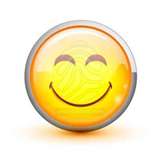 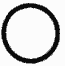 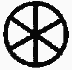 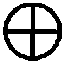 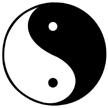 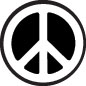 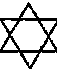 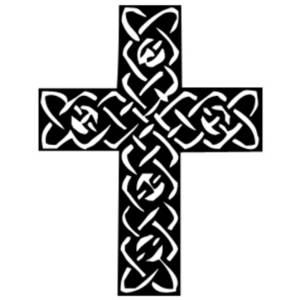 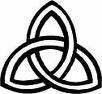 Match the symbols to their names and discuss their meaning:Happy Face							Circle of Life or infinityMedicine Wheel, sun wheel, or wheel of life		Sacred Circle to spirits of EarthTao symbol – Yin Yang					Peace SignStar of David, hexagram or six-pointed star 		Celtic CrossCeltic TrinityOther symbols of spirituality may include nature, or other ___________________